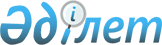 О выделении средств из резерва Правительства Республики КазахстанПостановление Правительства Республики Казахстан от 22 июня 2004 года N 689      Правительство Республики Казахстан постановляет: 

      1. Выделить из резерва Правительства Республики Казахстан, предусмотренного в республиканском бюджете на 2004 год на ликвидацию чрезвычайных ситуаций природного и техногенного характера и иные непредвиденные расходы, Центральной избирательной комиссии Республики Казахстан 98000000 (девяносто восемь миллионов) тенге для приобретения специализированного оборудования для избирательных участков. 

      2. Министерству финансов Республики Казахстан обеспечить контроль за целевым использованием выделенных средств. 

      3. Настоящее постановление вступает в силу со дня подписания.       Премьер-Министр 

      Республики Казахстан 
					© 2012. РГП на ПХВ «Институт законодательства и правовой информации Республики Казахстан» Министерства юстиции Республики Казахстан
				